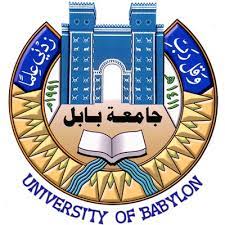 رئاسة جامعة بابلسياسات الجامعة الخاصة بأهداف التنمية المستدامةاعداد اللجنة الدائمة لإعداد ومراجعة السياسات اسم الملف : Arabic_UoBPP_08_2021.docx13 جمهورية العراقوزارة التعليم العالي والبحث العلميجامعة بابلاعضاء اللجنة:العضو 1: أ. د. عباس نوري خضير العضو 2: أ. د. أسماعيل صعصاعالعضو 3: أ .د. فالح حسن كاطع العضو 4: أ. د. أياد محمد جبرالعضو 5: أ. د. زينب عبد الرزاق عبودالعضو 6: أ.م. د. هلال عبد الحسين عبود الليباويالعضو 7: م. د. بشرى محمد كاظم المطيريرئيس اللجنة: أ. د. قحطان هادي الجبوري  ©جامعة بابل-الرئاسة- وحدة تصنيف الجامعاتجميع الحقوق محفوظةايلول 2021http://www.uobabylon.edu.iq/http://sustainability.uobabylon.edu.iq/©جامعة بابل-الرئاسة- وحدة تصنيف الجامعاتجميع الحقوق محفوظةايلول 2021http://www.uobabylon.edu.iq/http://sustainability.uobabylon.edu.iq/UoBPP-08رقم السياسةسياسة لتعظيم إعادة استخدام المياه في جميع أنحاء الجامعة .عنوان السياسة أضف تاريخًا مستقبليًا عندما تدخل السياسة حيز التنفيذ بهذا التنسيق: شهر /يوم / سنة .  تاريخ النفاذ او الصلاحية30/10/2021تاريخ المصادقة2021تاريخ المراجعة (التنقيح)تفعيل دور الجامعة في حفظ الموارد المائية وإعادة تدوير المياه المستخدمة والإفادة منها في أغراض الري .الغرض من السياسةإعلان الأمم المتحدة عام 1980 المتضمن العقد الدولي لإمدادات مياه الشرب وتحسين أداء قطاع المياه .قانون وزارة الموارد المائية العراقية رقم 50 لسنة 2008 القانون الري العراقي رقم 83 لسنة 2017 قانون الحفاظ على الموارد المائية رقم 2 لسنة 2001 مجال او اطار السياسةجامعة بابل بكافة توابعهاالفئة المستهدفةرئيس جامعة بابلالجهة التي تصادقالجهات المسؤولة وذات الصلة المسؤولة عن التنفيذ والإدارة:رئيس الجامعةمساعد رئيس الجامعة للشؤون الادارية والمالية.مساعد رئيس الجامعة للشؤون العلمية.العمداء ومعاونيهم في كليات الجامعة.تشكيلات الجامعة – المراكز والاقسام كافة.الجهة  المسؤولةالإدارات أو المكاتب الرئيسية التي يجب إخطارها/ اشعارها بالسياسة بعد المصادقة والاعمام:دوائر الوزارة ذات العلاقة.وزارة الموارد المائية.وزارة البيئة.ديوان محافظة بابل.مديرية بيئة محافظة بابل.رئيس الجامعة.مساعد رئيس الجامعة للشؤون الادارية والمالية.مساعد رئيس الجامعة للشؤون العلمية.العمداء ومعاونيهم في كليات الجامعة.تشكيلات الجامعة – المراكز والاقسام كافة.قسم الدراسات والتخطيط.قسم ضمان الجودة.الملف الدوار.الجهات التي يجب اطلاعها على اعمام السياساتدليل السياسات العامة والاجراءات الادارية في جامعة بابل الخاصة بأهداف التنمية المستدامة.موقع جامعة بابل الرسمي باللغة العربية.موقع جامعة بابل الرسمي باللغة الانكليزية.اشعار رسمي الى تشكيلات الجامعة الادارية : كليات واقسام الرئاسة كافة.مواقع نشر السياساتالماء عرفته الأمم المتحدة : هي المادة التي تشكل قلب التنمية المستدامة وهي ضرورية للتنمية الاقتصادية والاجتماعية والطاقة وإنتاج الغذاء وبقاء الإنسان وتدخل في صلب عملية التكيف مع تغيير المناخ وهي الرابط بين المجتمع والبيئة.  .التعاريف والمصطلحات إن هذه السياسة تستند على تطبيق القوانين والتعليمات والضوابط والتوجيهات المتعلقة لتعظيم إعادة استخدام المياه في جميع أنحاء الجامعة ، وعلى النحو الآتي :ادخال التقنيات الحديثة ونظم المعلومات الجغرافية ( GIS ) لتطوير أساليب العمل بما يحقق إدارة للموارد المائية واستثمارها بالشكل الأمثل تعزيز دور الجامعة في تجهيز المعدات اللازمة لضمان تعظيم إعادة استخدام المياه في جميع أنحاء الجامعة وإعادة تدويرها  واستخدامها في اغراض الغسل والري. التخطيط لمعالجة  أكبر كمية من المياه العادمة وتوفير الخزانات المائية وإعادة توزيعها من جديد.استغلال المياه السطحية والجوفية.حفظ مياه الأمطار وبإعادة استخدامها بعد المعالجة كمياه عذبة.تنظيم توزيع المياه ودرء أخطار الفيضان من خلال الإفادة من الأمطار والمياه الجوفية .التنسيق مع المنظمات الحكومية وغير الحكومية المتخصصة في الموارد المائية والبيئية . رعاية حقوق الجامعة المائية ودراسة نوعية المياه الداخلة إلى الجامعةبيان السياسة تقدم المقترحات إلى مجلس الجامعة أو رئيسه المباشر لاستحصال الموافقات الأصولية لإصدار الأوامر الجامعية المترتبة في تنفيذ خطط المياه.الاجراءات الاداريةتوصي اللجنة بزيادة التخصيصات المالية السنوية  لتنفيذ مشاريع تدوير وحفظ الموارد المائية داخل الحرم الجامعي.الملاحظات الأخرى